МКОУ СОШ п.Алексеевск2012 г.  I. Пояснительная запискаПроблема воспитания правовой культуры, формирование законопослушного поведения школьников  в настоящее время в стране достаточно актуальна.В Концепции модернизации российского образования на период до 2020 года сформулированы важнейшие  задачи воспитания школьников:   - формирование у школьников гражданской ответственности и правового самосознания; - защита прав и интересов обучающихся; - формирование нравственных смыслов и духовных ориентиров; - развитие способности к успешной социализации в обществе и к активной адаптации на рынке труда. Правовое воспитание является одним из важных условий формирования правовой культуры и законопослушного поведения человека в обществе. Воспитание правовой культуры и законопослушного поведения школьников – это целенаправленная система мер, формирующая установки гражданственности, уважения и соблюдения права, цивилизованных способов решения споров, профилактики правонарушений.Несмотря на проводимую профилактическую работу, повсеместно наблюдается рост подростковой преступности, растет и количество лиц, участвующих в совершении преступлений. Причинами, влияющими на рост преступности среди несовершеннолетних, являются нестабильность социальной обстановки, рост числа семей, находящихся в социально опасном положении, незанятость детей во внеурочное время.Несовершеннолетние, не имея четких нравственных ориентиров, в погоне за удовольствиями, отдают предпочтение бездуховному времяпровождению. Ослабление роли семьи, низкий уровень материальных доходов, невостребованный профессиональный потенциал, безработица – привели к тому, что многие родители вынуждены выезжать на заработки за пределы поселка, что приводит к росту безнадзорных детей. Идет расслоение общества на бедных и богатых.В подростковой среде растет чувство агрессивности, раздражения, неуверенности в завтрашнем дне. Широкое распространение фильмов, пропагандирующих насилие, свободный доступ к интернет-ресурсам провоцирует подростков на противоправные действия. Отмечается тенденция роста числа подростков, употребляющих пиво, алкоголь, наркотики.      Данная программа призвана обеспечить условия для целенаправленной воспитательной работы по профилактике и предупреждению безнадзорности и правонарушений среди обучающихся школы,  профилактике экстремизма и терроризма; формированию у учащихся устойчивых установок на неприятие наркотических веществ, а так же установок толерантного сознания; развития умения понимать чувства, настроения, мотивы поведения других людей; усвоения стандартных приемов этических форм общения и творческого их использования; способствовать развитию творческого потенциала детей; оказание действенной и незамедлительной социально-педагогической помощи всем оказавшимся в сложной жизненной ситуации.                        II. Цель и задачи ПрограммыЦель. Формирование и развитие правовых знаний и правовой культуры обучающихся, законопослушного поведения и гражданской ответственности; развитие правового самопознания;  оптимизация познавательной деятельности, профилактика  безнадзорности, правонарушений и преступлений школьников, воспитание основ безопасности.Задачи:- создание условий для раннего выявления несовершеннолетних, находящихся в социально опасном положении, а также не посещающих или систематически пропускающих по неуважительным причинам занятия, принятие мер по их воспитанию и получению ими основного общего образования;- оказание действенной и незамедлительной социально-педагогической помощи всем оказавшимся в сложной жизненной ситуации; - создание условий для раннего выявления семей, находящихся в социально опасном положении, а также родителей, недобросовестно исполняющих свои родительские обязанности по воспитанию детей, принятие к ним мер общественного воздействия  и оказания им помощи в обучении и воспитании детей; - обеспечить привлечение в общедоступные спортивные секции, кружки, элективы по интересам обучающихся, склонных к асоциальным поступкам и к правонарушениям;- обеспечить координацию деятельности всех субъектов профилактики в отношении обучающихся школы;- активизация воспитательной работы, направленной на формирование законопослушного поведения несовершеннолетних;- формирование в ходе воспитательных мероприятий толерантного сознания и поведения, противодействия экстремизму и снижения социально-психологической напряженности в обществе;- проведение воспитательной работы по пропаганде здорового образа жизни, вреда курения, алкоголизма, наркотиков.        Деятельность по реализации программы предполагает:Проведение мероприятий по выявлению учащихся, склонных к правонарушениям, курению, употреблению алкоголя, наркотических и психотропных веществ.Участие в операции «Подросток».Диагностику детей «группы риска», включение их во внеурочную деятельность в соответствии с их индивидуальными склонностями и интересами.Организацию интересного и полезного каникулярного отдыха учащихся.Подготовку  и проведение тематических классных часов, бесед, часов общения, родительских собраний, общешкольных мероприятий.Помощь в решении вопросов трудоустройства и занятости несовершеннолетних.Выявление и постановку на учет неблагополучных семей.Социальную защиту и помощь детям, оставшимся без попечения родителей или самовольно покинувшим свои семьи.                         Участники  программы:- директор школы; - заместитель директора школы по воспитательной работе;- социальный педагог;- педагог-организатор;- инспектор полиции по делам несовершеннолетних;- представитель комиссии по делам несовершеннолетних;- участковый;- классные руководители;- медицинские работники;- учащиеся и их родители;- представители органов власти, государственных учреждений и общественных организаций.                - школа;                - семья;                - учреждения дополнительного образования;                - медицинские учреждения;                - административно – правовые структуры;                - общественность.          Основные направления деятельности и формы работы:Диагностика учащихся, учебного процесса и условий их развития:- анкетирование и тестирование учащихся;- анализ медицинских карт;- составление банка данных детей «группы риска»;- систематическое педагогическое наблюдение за учащимися, установление причин педагогической запущенности;- изучение положения ребенка в семье, классе и школе;- определение круга общения подростка.2.Организация  взаимодействия между:- школой и учащимися;- школой и родителями учащихся;- школой и больницей;- школой и Комиссией по делам несовершеннолетних;-школой и инспекцией по делам несовершеннолетних;- учреждениями дополнительного образования;- школой и общественными организациями.3.Правовое воспитание учащихся:- изучение Конвенции ООН о правах ребенка и четкое их соблюдение;- изучение государственных и международных документов о правах человека, о его положении в обществе;- оказание учащимся информационно – правовой помощи;- проведение специалистами по праву тематических бесед и лекций (разъяснение правил поведения в школе, общественных местах, транспорте, вблизи автомобильных дорог);- пропаганда для детей и подростков миролюбия, толерантности, способов бесконфликтного поведения и приемов разрешения конфликтных ситуаций;- использование на уроках, элективных занятиях материала, способствующего формированию правового сознания учащихся.4.Социально –медико – педагогическое сопровождение:- оказание социально – медико –педагогической  помощи при работе с детьми, родителями, педагогами;- проведение медицинских осмотров учащихся «группы риска»;- оперативное выявление проблем в учебной деятельности  проблемных учащихся и оказание им необходимой помощи;- поддержка социально ценных инициатив и интересов школьников, забота о вовлечении детей «группы риска» в кружки, секции, элективы, в деятельность детских и юношеских организаций;- ведение систематического учета пропусков занятий, опозданий;- установление доброжелательных отношений с родителями детей «группы риска», оказание им систематической и действенной помощи;- проведение профилактических бесед, встреч с работниками медицинских и других учреждений по проблемам наркомании, токсикомании, алкоголизма.5. Работа с семьей:- выявление неблагополучных семей и родителей, уклоняющихся от воспитания детей;- ведение учета неблагополучных семей, проводимой с ними работы;- обеспечение участия в работе с неблагополучными семьями инспектора по делам несовершеннолетних и членов Комиссии по делам несовершеннолетних;- организация тематических встреч родителей с работниками образования, правоохранительных органов, учреждений здравоохранения;- проведение общешкольных и классных родительских собраний по проблемам наркомании, токсикомании, алкоголизма, ВИЧ и других инфекций;- повышать роль семьи через классные и общешкольные мероприятия.III. Ожидаемые результаты:- уменьшение факторов риска, приводящих к безнадзорности и правонарушениям несовершеннолетних;- формирование у подростков нравственных качеств, чувства толерантности, представлений об общечеловеческих ценностях, здоровом образе жизни;- обучение навыкам социально поддерживающего и развивающего поведения в семье и во взаимоотношениях со сверстниками и другими окружающими;- внедрение норм толерантности в социальную практику обучающихся, противодействие экстремизму, нетерпимости к любому проявлению жестокости, и агрессивности к людям некоренных национальностей, других вероисповеданий;- выработка устойчивых навыков безопасного поведения обучающихся в экстремальной обстановке, особенно при угрозе совершения террористического акта;- формирование адекватной самооценки, освоение навыков «быть успешным», самостоятельно принимать решения, уметь сказать «нет»;- формирование устойчивых установок к здоровому образу жизни.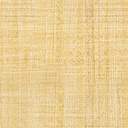 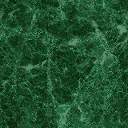 